EcuadorEcuadorEcuadorEcuadorSeptember 2023September 2023September 2023September 2023SundayMondayTuesdayWednesdayThursdayFridaySaturday12345678910111213141516Independence of Guayaquil1718192021222324252627282930NOTES: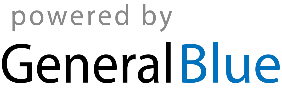 